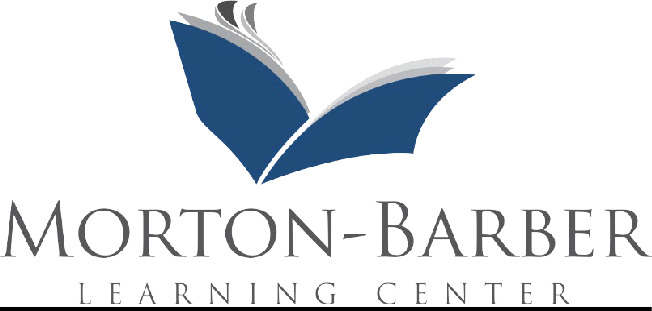 License Training and Continuing Education ClassesJohn C. Barber, Jr., President	Telephone: (614) 885-28006827 North High Street, Suite #10	Fax: (614) 885-2828Worthington, Ohio 43085	E-mail: info@mortonbarber.com Website: mortonbarber.comCONTINUING EDUCATION CLASS SCHEDULE *Cost of classes are $10 per CE credit hour à la carte. Save $10 for ALL 24 hours of CE for $230.Each individual who is issued an Ohio resident insurance agent’s license shall complete at least 24 hours of continuing education, including 3 hours of approved ethics training in each license renewal period. You shall apply biennially for a renewal of the license on or before the last day of your birth month. To see the expiration date of your license, go to www.insurance.ohio.gov, then click on “Agents/Agencies – How do I…”, then click on “Agent/Agency Locator”.You can then search for your information by entering your name or your National Producer Number or your Agent’s License number. For best results, enter one of these items, but not all three. Once you reach your license information page by following the above steps, you can now also see your current CE Transcript!!IMPORTANT: Please check your transcript before scheduling CE classes to ensure that you are NOT REPEATING classes – you cannot get credit for a class taken twice (from the same provider) in the same compliance period.The exact details of these requirements may be found at the ODI’s website: www.insurance.ohio.gov.To reserve a space in any class, please register online at www.mortonbarber.com.You may also email us at info@mortonbarber.com or call 614-885-2800                             24 Hour CE Day                                    John C. Barber, Jr.                             24 Hour CE Day                                    John C. Barber, Jr.                             24 Hour CE Day                                    John C. Barber, Jr.                             24 Hour CE Day                                    John C. Barber, Jr.June 28June 28October 25October 25July 24July 24November 21November 21August 30August 30December 20December 20September 30September 30  8 a.m. – 11 a.m.Social Security/Medicare Short CourseSocial Security/Medicare Short Course3 CE11 a.m. – 12 p.m.Social Security/Medicare ExamSocial Security/Medicare Exam12 CE12 p.m. –   1 p.m.The Cycle of LifeThe Cycle of Life1 CE   1 p.m. –  4 p.m.Real World Ethics LectureReal World Ethics Lecture3 CE    4 p.m. – 5 p.m.Ethics ExamEthics Exam5 CETOTAL CEs = 24 HOURS. *TOTAL CEs = 24 HOURS. *TOTAL CEs = 24 HOURS. *TOTAL CEs = 24 HOURS. *